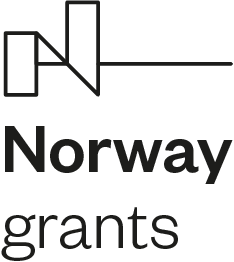 UMOWA Nr …… /2024zawarta w dniu ……….. 2024 r. w Jarosławiu pomiędzy:Gminą Miejską Jarosław, ul. Rynek 1, 37-500 Jarosław, NIP 792 20 31 550, reprezentowaną przez Pana Waldemara Palucha - Burmistrza Miasta Jarosławia, przy kontrasygnacie Pani Anny Gołąb – Skarbnika Miasta Jarosławia,zwaną dalej „Zamawiającym”,a ………………………………………………….., adres………………., wpisaną do Krajowego Rejestru Sądowego pod nr……….,NIP ………, REGON……………………..; Reprezentowaną przez:………………………… zwaną dalej Wykonawcą,w wyniku przeprowadzonego postępowania na realizację zadania pn. „Usługa doradztwa z zakresu partycypacji w ramach Poprawy oferty inwestycyjnej miasta Jarosławia – Fundusze Norweskie na Program „Rozwój Lokalny’’ – 2021 rok (001-750-001), przewidzianego w projekcie pn. „JarosLove – z miłości do ludzi” finansowanego z Norweskiego Mechanizmu Finansowego na lata 2014-2021 (85%) oraz budżetu państwa (15%) – programu ,, Rozwój Lokalny ”, zawarto umowę o następującej treści: §1.Wykonawca zobowiązuje się do wykonania do dnia 15.04.2024 r.  kompleksowej usługi z zakresu partycypacji oraz organizacji i przeprowadzeniu 2 wydarzeń o charakterze partycypacyjnym, odbywających się w formule stacjonarnej.Przedmiot umowy realizowany jest w ramach  projektu „JarosLove – z miłości do ludzi”                                                        finansowanego ze środków Norweskiego Mechanizmu Finansowego 2014-2021 realizowanego 
w ramach programu „Rozwój Lokalny”.Opis przedmiotu zamówienia stanowi integralną część umowy.§2.Wykonawca zobowiązuje się do rzetelnego i prawidłowego wykonania przedmiotu umowy, 
o którym mowa w §1, zgodnie z ustaleniami między stronami. Wykonawca oświadcza, iż posiada wiedzę oraz doświadczenie, jak też dysponuje potencjałem technicznym, organizacyjnym i osobowym umożliwiającym profesjonalne, terminowe oraz sprawne wykonanie przedmiotu zamówienia.§3.Za wykonanie przedmiotu umowy, Zamawiający zobowiązuje się do zapłaty wynagrodzenia  
w kwocie  ………… zł bruttoZapłata wynagrodzenia nastąpi po wykonaniu przedmiotu umowy w terminie do 14 dni przelewem na podstawie prawidłowo wystawionej faktury/rachunku, od dnia jej/jego dostarczenia zamawiającemu.Zamawiający zastrzega sobie prawo rozliczenia płatności wynikającej z umowy za pośrednictwem metody MPP (Split payment).Wykonawca oświadcza, że rachunek bankowy wskazany w umowie (fakturze/rachunku) jest rachunkiem umożliwiającym płatność w ramach mechanizmu podzielnej płatności, znajdującym się w elektronicznym wykazie podmiotów prowadzonych od 1 września 2019 r. przez Szefa Krajowej Administracji Skarbowej, o którym mowa w ustawie o podatku od towarów i usług.§4.Wykonawca wyraża zgodę na wykonanie przez osoby wskazane przez Zamawiającego
dokumentacji fotograficznej z prowadzonych działań oraz jej wykorzystanie w celach promocyjnych i archiwizacyjnych bezterminowo.§5RODOZ zastrzeżeniem przepisów powszechnie obowiązującego prawa, nakładających obowiązek ujawnienia informacji we wskazanym tymi przepisami zakresie, Strony zobowiązują się 
do zapewnienia poufności wszelkich informacji uzyskanych w trakcie realizacji niniejszej umowy, jej  wykorzystania wyłącznie w celu realizacji niniejszej umowy i nie ujawniania ich bez uprzedniej zgody Strony, która jest ich administratorem.Zobowiązanie do zachowania poufności nie dotyczy wiadomości, które są publicznie dostępne bez naruszenia niniejszego zobowiązania lub znane były Stronom przed przyjęciem zobowiązania 
do zachowania poufności, albo zostały ujawnione drugiej Stronie przez osobę trzecią w późniejszym czasie, w sposób zgodny z prawem oraz wiadomości, które muszą zostać ujawnione zgodnie 
z obowiązującymi przepisami.Strony zgodnie oświadczają, że wszelkie dane osobowe przetwarzane przez Strony w związku z zawarciem i realizacja Umowy będą przetwarzane w taki sposób i w takim zakresie, w jakim jest to niezbędne do jej realizacji, z zachowaniem zasad określonych w rozporządzeniu Parlamentu Europejskiego i Rady (UE) 2016/679 z dnia 27 kwietnia 2016 r. w sprawie ochrony osób fizycznych w związku z przetwarzaniem danych osobowych i w sprawie swobodnego przepływu takich danych oraz uchylenia dyrektywy 95/46/WE (ogólne rozporządzenie o ochronie danych) – (Dz. Urz. UE L 119 z 04.05.2016 r. str. 1), zwanej dalej „RODO”.Zgodnie z art. 13 i 14 ROZPORZĄDZENIA PARLAMENTU EUROPEJSKIEGO I RADY (UE) 2016/679 z dnia 27 kwietnia 2016 r. w sprawie ochrony osób fizycznych w związku 
z przetwarzaniem danych osobowych i w sprawie swobodnego przepływu takich danych oraz uchylenia dyrektywy 95/46/WE (ogólne rozporządzenie o ochronie danych) (Dz. Urz. UE L 119 
z 04.05.2016) zwanego dalej RODO, informuję, że: Administratorem (ADO) Pani/Pana danych osobowych przetwarzanych w Urzędzie Miasta Jarosławia jest Burmistrz Miasta Jarosławia, adres siedziby: Rynek 1, 37-500 Jarosław. Kontakt 
za pomocą e-mail: sekretariat@um.jarosław.pl, telefonicznie: 16 624-87-01 lub  pisemnie na adres siedziby Administratora;Administrator wyznaczył inspektora ochrony danych, z którym może się Pani/Pan skontaktować poprzez e:mail: iod@um.jaroslaw.pl, telefonicznie: 16 624-87-31 lub pisemnie na adres siedziby administratora;Podstawy i cele przetwarzania danych:dane osobowe wykonawcy, który jest osobą fizyczną: Pani/Pana dane osobowe będą przetwarzane w związku z wykonaniem umowy, a także podjęcia czynności niezbędnych przed jej zawarciem 
(art. 6 ust. 1 lit. b RODO), w związku z obowiązkiem prawnym ciążącym na administratorze 
(art. 6 ust. 1 lit. c RODO) wynikającym z:- przepisów Zarządzenia nr 228/2022 Burmistrza Miasta Jarosławia z dnia 08 czerwca 2022 r. 
w sprawie przyjęcia Regulaminu określającego zasady udzielania zamówień publicznych przez Gminę Miejską Jarosław, Regulaminu pracy komisji przetargowej powołanej do przygotowania 
i przeprowadzenia postępowania o udzielenie zamówienia publicznego, do którego stosuje się ustawę Prawo zamówień publicznych oraz Regulaminu postępowania przy udzielaniu zamówień publicznych do wartości 130 000 złotych w związku z realizacją zamówienia,-  przepisów o rachunkowości w celu rozliczeń, - ustawy z dnia 14 lipca 1983 r. o narodowym zasobie archiwalnym i archiwach w celu archiwizowania danych,- ustawy o dostępie do informacji publicznej w związku z obowiązkiem ujawniania danych Wykonawcy w zakresie stanowiącym informację publiczną. Dane mogą być także przetwarzane w celu ewentualnego dochodzenia lub obrony przed roszczeniami na podstawie prawnie uzasadnionego interesu administratora (art. 6 ust. 1 lit f RODO).dane osób działających w imieniu Wykonawcy, w tym wskazanych w umowie z Wykonawcą; Pani/Pana dane osobowe w postaci imienia i nazwiska, stanowiska służbowego, adresu e-mail, 
nr telefonu i miejsca pracy będą przetwarzane w związku z realizacją postanowień zawartej umowy, a także ewentualnego dochodzenia lub obrony przed roszczeniami na podstawie prawnie uzasadnionego interesu administratora (art. 6 ust. 1 lit f RODO). Dane zostały podane przez Państwa Podmiot w ramach zawieranej umowy/prowadzonego postępowania;Pani/Pana  dane osobowe będą przechowywane przez czas trwania umowy oraz przez wymagany 
w świetle obowiązującego prawa okres po jej wygaśnięciu, ze względu na przepisy o rachunkowości, w celu archiwizowania danych lub dochodzenia roszczeń. Dane będą przechowywane w celu archiwalnym nie dłużej niż to wynika z przepisów ustawy z dnia 14 lipca 1983 r. o narodowym zasobie archiwalnym i archiwach oraz aktach wykonawczych do tej ustawy;odbiorcami Pani/Pana danych osobowych będą wyłącznie podmioty upoważnione na podstawie przepisów prawa, a także podmiotom przetwarzającym na zlecenie i w imieniu Administratora, na podstawie zawartej umowy powierzenia przetwarzania danych osobowych, w celu świadczenia określonych w umowie usług np. serwisu, rozwoju i utrzymania systemów informatycznych. . 
Z uwagi na fakt, iż niniejsze zadanie realizowane jest w ramach programu „Rozwój Lokalny” 
w projekcie pn. „JarosLove – z miłości do ludzi” finansowanego ze środków Norweskiego Mechanizmu Finansowego 2014-2021 odbiorcą danych będzie również Minister Funduszy i Polityki Regionalnej, 00-926 Warszawa, ul. Wspólna 2/4;w związku z przetwarzaniem Pani/Pana danych osobowych przysługuj Pani/Panu  prawo żądania dostępu do swoich danych osobowych, a także ich sprostowania (poprawiania). Przysługuje  Pani/Panu  także prawo do żądania usunięcia lub ograniczenia przetwarzania, a także sprzeciwu na przetwarzanie, przy czym przysługuje ono jedynie w sytuacji, jeżeli dalsze przetwarzanie nie jest niezbędne do wywiązania się przez Administratora z obowiązku prawnego i nie występują inne nadrzędne prawne podstawy przetwarzania.  Osobom wskazanym przez Państwa Podmiot, jako osoby do kontaktu, przysługuje również prawo wniesienia sprzeciwu wobec przetwarzania danych, wynikającego ze szczególnej sytuacji;w przypadku powzięcia informacji o niezgodnym z prawem przetwarzaniu w Urzędzie Miasta Jarosławia Pani/Pana danych osobowych, przysługuje Pani/Panu prawo wniesienia skargi do organu nadzorczego właściwego w sprawach ochrony danych osobowych, którym jest Prezes Urzędu Ochrony Danych Osobowych z siedzibą ul. Stawki 2, 00-193 Warszawa;podanie danych osobowych jest dobrowolne ale niezbędne do zawarcia  umowy, jej wykonania 
i rozliczenia. Konsekwencją niepodania danych osobowych będzie brak możliwości zawarcia umowy.Przekazanie danych osobowych osób reprezentujących/wskazanych przez (Wykonawcę oraz pracowników Wykonawcy lub też osób z nim współpracujących w związku z zawarciem i realizacją niniejszej  umowy będzie następować za wiedzą i zgodą Wykonawcy, który jest zobowiązany przekazać im niezwłocznie, po przekazaniu Zamawiającemu ich danych osobowych, klauzulę stanowiąca realizację obowiązku informacyjnego.§6.Zmiany i uzupełnienia niniejszej umowy wymagają dla swej ważności formy pisemnej w postaci aneksu.§7.Ewentualne spory mogące wyniknąć na tle niniejszej umowy rozstrzygane będą przez sąd powszechny właściwy dla siedziby zamawiającego.§8.W sprawach nieuregulowanych niniejszą umową będą miały zastosowanie przepisy Kodeksu Cywilnego.§9.Niniejszą umowę sporządzono w dwóch jednobrzmiących egzemplarzach, po jednym dla każdej 
ze stron.Integralną część umowy stanowią załączniki:Załącznik nr 1 – Opis przedmiotu zamówienia..................................................		           		         ....................................................... Wykonawca						      Zamawiający